ГАННІВСЬКА ЗАГАЛЬНООСВІТНЯ ШКОЛА І-ІІІ СТУПЕНІВПЕТРІВСЬКОЇ СЕЛИЩНОЇ РАДИ ОЛЕКСАНДРІЙСЬКОГО РАЙОНУКІРОВОГРАДСЬКОЇ ОБЛАСТІНАКАЗ29.03.2021                                                                                                                  № 51с. ГаннівкаПро проведення попередньоїкомплектації педагогічнимикадрами на 2021/2022 навчальний рікВідповідно до вимог статті 24 Закону України «Про повну загальну середню освіту», Типових правил внутрішнього розпорядку для державних навчально-виховних закладів України, затверджених наказом Міністерства освіти і науки України від 20.12.1993 №455 (зі змінами) (п.п. «е» п.20), Інструкції про порядок обчислення заробітної плати працівників освіти, затвердженої наказом Міністерства освіти України від 15.04.1993 №102 «Про затвердження Інструкції про порядок обчислення заробітної плати працівників освіти» (із змінами та доповненнями) (пункт 63) та з метою координації забезпечення, раціонального добору та розстановки педагогічних кадрів, підвищення якості викладання предметівНАКАЗУЮ:1. Заступнику директора з навчально-виховної роботи Ганнівської загальноосвітньої школи І-ІІІ ступенів ГРИШАЄВІЙ О.В., заступнику завідувача з навчально-виховної роботи Володимирівської загальноосвітньої школи І-ІІ ступенів, філії Ганнівської загальноосвітньої школи І-ІІІ ступенів ПОГОРЄЛІЙ Т.М., заступнику завідувача з навчально-виховної роботи Іскрівської загальноосвітньої школи І-ІІІ ступенів, філії Ганнівської загальноосвітньої школи І-ІІІ ступенів БОНДАРЄВІЙ Н.П.:1) до 23 квітня 2021 року провести попередню комплектацію закладів освіти педагогічними кадрами на 2021/2022 навчальний рік відповідно до вимог чинного законодавства та подати матеріали до сектору освіти райдержадміністрації;	2) забезпечити гласність проведення комплектації спільно з профспілковим комітетом;3) врахувати вимоги Міністерства освіти і науки України щодо викладання предметів учителями за фахом;.	4) не збільшувати безпідставно педагогічне навантаження вчителів годинами не за набутою у закладі вищої освіти  спеціальністю;	5) не перевищувати безпідставно тижневе навантаження педагогічним працівникам;	6) не допускати роздрібнення годин одного предмету;7) із метою уникнення викладання навчальних предметів нефахівцями включити до списку вакансій години педагогічних працівників, які працюють не за здобутим фахом;8) встановити тижневе навантаження за наявності вакансій згідно з діючим законодавством;	9) після завершення карантину, але не пізніше кінця 2020/2021 начального року, ознайомити вчителів під особистий підпис із педагогічним навантаженням на 2021/2022 навчальний рік. У разі відмови від продовження роботи у зв’язку зі зміною істотних умов праці виконати організаційно-практичні заходи згідно зі ст. 36 п.6 КЗпП України.2. Контроль за виконанням даного наказу покласти на завідувача Володимирівської загальноосвітньої школи І-ІІ ступенів, філії Ганнівської загальноосвітньої школи І-ІІІ ступенів МІЩЕНКО М. І., на завідувача Іскрівської загальноосвітньої школи І-ІІІ ступенів, філії Ганнівської загальноосвітньої школи І-ІІІ ступенів ЯНИШИНА В.М. по Ганнівській загальноосвітній школі І-ІІІ ступенів контроль залишаю за собою.Директор школи                                                                                          О.КанівецьЗ наказом ознайомлені:                                                                          О.ГришаєваВ.ЯнишинМ.МіщенкоН.БондарєваТ.Погорєла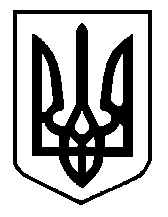 